ęgrupa aWody Ziemi							. . . . . . . . . . . . . . . . . . . . . . . . . . . . . . . . . . . . . . Imię i nazwiskoPoniższy test składa się z 14 zadań. Przy każdym poleceniu podano liczbę punktów możliwą do uzyskania za prawidłową.					 . . . . . . . . odpowiedź. Za rozwiązanie całego testu możesz otrzymać 					Klasamaksymalnie 27 punktów.1. Wpisz podane nazwy geograficzne w odpowiednie miejsca tabeli.					 0–4 p.Botnicka, Śródziemne, Czad, Tygrys, Fundy, Tamiza, Bałtyckie, Tanganika2. Podkreśl nazwy zimnych prądów morskich.					 0–2 p.Prąd Brazylijski, Prąd Peruwiański, Prąd Benguelski3. Wpisz obok zdania prawdziwego literę P, a obok fałszywego – literę F.					0–2 p.  a) Największe zasolenie wody morskiej występuje w Morzu Śródziemnym. . . . . .  b) Niewielkie zasolenie wody morskiej na obszarach okołobiegunowych spowodowane jest wodami  topniejącego tam lodu oraz małym parowaniem. . . . . .  c) Tsunami to największe pływy tworzące się podczas trzęsień ziemi na Oceanie Atlantyckim. . . . . .4. Na podstawie schematu wpisz we właściwe miejsca						0–2 p. poniższe nazwy procesów prowadzących 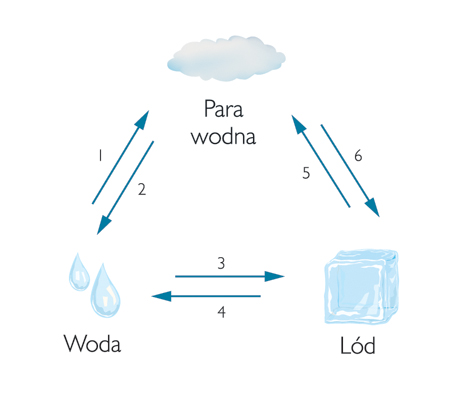 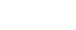  do zmiany stanu skupienia wody.topnienie, kondensacja,parowanie, resublimacja 1. . . . . . . . . . . . . . . . . . . . . . . . . . . . . . . . . . . . . . . . . . . . . . . . . . . . . . . . . . . . . . .  2. . . . . . . . . . . . . . . . . . . . . . . . . . . . . . . . . . . . . . . . . . . . . . . . . . . . . . . . . . . . . . . . 3. krystalizacja 4. . . . . . . . . . . . . . . . . . . . . . . . . . . . . . . . . . . . . . . . . . . . . . . . . . . . . . . . . . . . . . .  5. sublimacja 6. . . . . . . . . . . . . . . . . . . . . . . . . . . . . . . . . . . . . . . . . . . . . . . . . . . . . . . . . . . . . . . 5. Dopisz do podanego niżej opisu właściwy termin. 							0–1 p. Obszar, z którego wody spływają do jednej rzeki.. . . . . . . . . . . . . . . . . . . . . . . . . . . . . . . . . . . . . . . . . . . . . . . . . . . . . . . . . . . . . . . . . . . . . . . . . . . . . . . . . . . . . . . . . . . . . . . . . . . . . . . . . . . . . . . . . . . . . . . . . . . . . . . . . . . . . . . . . . . . . . . . . . . . . . . . . . . . . . . . . . . . . . . . . . . . . . .  . . . . 6. Podkreśl prawidłowe dokończenie zdania	.							0–1 p. Rzeki, w których woda pojawia się tylko po gwałtownych opadach na obszarach pustynnych to...  a) rzeki okresowe. b) rzeki epizodyczne.  c) rzeki stałe.7. Wymień dwa rodzaje zasilania rzek. 								0–2 p. •. . . . . . . . . . . . . . . . . . . . . . . . . . . . . . . . . . . . . . . . . . . . . . . . . . . . . . . . . . . . . . . . . . . . . . . . . . . . . . . . . . . . . . . . . . . . . . . . . . . . . . . . . . . . . . . . . . . . . . . . . . . . . . . . . . . . . . . . . . . . . . . . . . . . . . . . . . . . . . . . . . . . . . . . . . . . . . .  .  •.. . . . . . . . . . . . . . . . . . . . . . . . . . . . . . . . . . . . . . . . . . . . . . . . . . . . . . . . . . . . . . . . . . . . . . . . . . . . . . . . . . . . . . . . . . . . . . . . . . . . . . . . . . . . . . . . . . . . . . . . . . . . . . . . . . . . . . . . . . . . . . . . . . . . . . . . . . . . . . . . . . . . . . . . . . . . . .  . 8. Dopisz do podanych nazw jezior ich typ ze względu na genezę (powstanie). 				0–2 p. a) Łebsko –  . . . . . . . . . . . . . . . . . . . . . . . . . . . . . . . . . . . . . . . . . . . . . . . . . . . . . . . . . . . . . . . . . . . . . . . . . . . . . . . . . . . . . . . . . . . . . . . . . . . . . . . . . . . . . . . . . . . . . . . . . . . . . . . . . . . . . . . . . . . . . . . . . . . . . . . . . . . . . . b) Czarny Staw pod Rysami –  . . . . . . . . . . . . . . . . . . . . . . . . . . . . . . . . . . . . . . . . . . . . . . . . . . . . . . . . . . . . . . . . . . . . . . . . . . . . . . . . . . . . . . . . . . . . . . . . . . . . . . . . . . . . . . . . . . . . . . . . . . . . . . ... .9. Napisz, jaki typ jeziora, ze względu na charakter przepływu, przedstawia				0–1 p. poniższa ilustracja.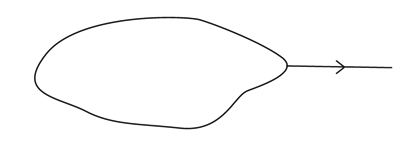  . . . . . . . . . . . . . . . . . . . . . . . . . . . . . . . . . . . . . . . . . . . . . . . . . . . . . . . .  10. Podaj dwie funkcje, które pełnią sztuczne zbiorniki wodne.					 0–2 p.•. . . . . . . . . . . . . . . . . . . . . . . . . . . . . . . . . . . . . . . . . . . . . . . . . . . . . . . . . . . . . . . . . . . . . . . . . . . . . . . . . . . . . . . . . . . . . . . . . . . . . . . . . . . . . . . . . . . . . . . . . . . . . . . . . . . . . . . . . . . . . . . . . . . . . . . . . . . . . . . . . . . . . . . . . . . . . . .  •.. . . . . . . . . . . . . . . . . . . . . . . . . . . . . . . . . . . . . . . . . . . . . . . . . . . . . . . . . . . . . . . . . . . . . . . . . . . . . . . . . . . . . . . . . . . . . . . . . . . . . . . . . . . . . . . . . . . . . . . . . . . . . . . . . . . . . . . . . . . . . . . . . . . . . . . . . . . . . . . . . . . . . . . . . . . . . 11. Uzupełnij ilustrację, wpisując									0–2 p.poniższe nazwy.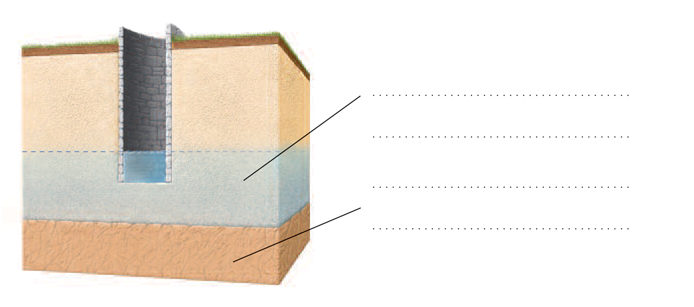 warstwa wodonośna, warstwa nieprzepuszczalna12. Podkreśl prawdziwe informacje w poniższych zdaniach.						0–2 p.a) Nieckowaty układ warstw skalnych sprzyja powstawaniu wód reliktowych /wód artezyjskich.b) Wody podziemne zawierające rozpuszczone związki chemiczne to wody mineralne /wody chemiczne.13. Podaj dwa sposoby zapobiegania powodziom. 							0–2 p.•. . . . . . . . . . . . . . . . . . . . . . . . . . . . . . . . . . . . . . . . . . . . . . . . . . . . . . . . . . . . . . . . . . . . . . . . . . . . . . . . . . . . . . . . . . . . . . . . . . . . . . . . . . . . . . . . . . . . . . . . . . . . . . . . . . . . . . . . . . . . . . . . . . . . . . . . . . . . . . . . . . . . . . . . . . . . . . .  •.. . . . . . . . . . . . . . . . . . . . . . . . . . . . . . . . . . . . . . . . . . . . . . . . . . . . . . . . . . . . . . . . . . . . . . . . . . . . . . . . . . . . . . . . . . . . . . . . . . . . . . . . . . . . . . . . . . . . . . . . . . . . . . . . . . . . . . . . . . . . . . . . . . . . . . . . . . . . . . . . . . . . . . . . . . . . . 14. Połącz wybrane rodzaje źródeł i wód podziemnych z nazwami obszarów ich występowania		0–2 p.				• Cieplice, Podhalewody artezyjskie •		• Australia, Kotlina Warszawska cieplice •		• Islandia, Kamczatka, Nowa Zelandia  gejzery •		• Krynica-Zdrój, Iwonicz-Zdrój, Kudowa-Zdrójgrupa bWody Ziemi							. . . . . . . . . . . . . . . . . . . . . . . . . . . . . . . . . . . . . . Imię i nazwiskoPoniższy test składa się z 14 zadań. Przy każdym poleceniu podano liczbę punktów możliwą do uzyskania za prawidłową.					 . . . . . . . . odpowiedź. Za rozwiązanie całego testu możesz otrzymać 					Klasamaksymalnie 27 punktów.1. Wpisz podane nazwy geograficzne w odpowiednie miejsca tabeli.					0–4 p.Czerwone, Fińska, Bajkał, Gdańska, Parana, Północne, Keli Mutu, Bug2. Podkreśl nazwy ciepłych prądów morskich							0–2 p.Prąd Benguelski, Prąd Zatokowy, Prąd Brazylijski3. Wpisz obok zdania prawdziwego literę P, a obok fałszywego – literę F.				0–2 p. a) Najmniejsze zasolenie wody morskiej występuje w Morzu Czerwonym. . . . . . b) Największe zasolenie wody morskiej występuje w strefie zwrotnikowej, co związane jest z intensywnym       parowaniem. . . . . . c) Temperatura wody w ciepłych prądach morskich zawsze przekracza +25°C. . . . . .4. Na podstawie schematu wpisz we właściwe miejsca poniższe nazwy 				0–2 p.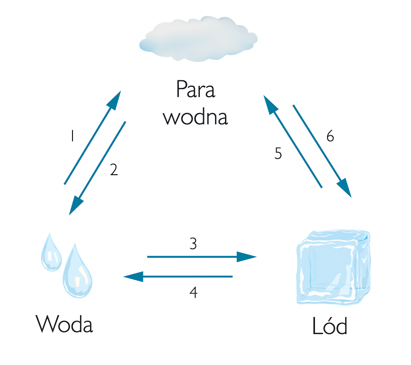  procesów prowadzących do zmiany stanu skupienia wodytopnienie, resublimacja,krystalizacja, parowanie1. . . . . . . . . . . . . . . . . . . . . . . . . . . . . . . . . . . . . . . . . . . . . . . . . . . 2. kondensacja3. . . . . . . . . . . . . . . . . . . . . . . . . . . . . . . . . . . . . . . . . . . . . . . . . . . .4. . . . . . . . . . . . . . . . . . . . . . . . . . . . . . . . . . . . . . . . . . . . . . . . . . .5. sublimacja6. . . . . . . . . . . . . . . . . . . . . . . . . . . . . . . . . . . . . . . . . . . . . . . . . . . 5. Dopisz do podanego niżej opisu właściwy termin.							 0–1 p. Obszar, z którego rzeki spływają do jednego morza lub oceanu.. . . . . . . . . . . . . . . . . . . . . . . . . . . . . . . . . . . . . . . . . . . . . . . . . . . . . . . . . . . . . . . . . . . . . . . . . . . . . . . . . . . . . . . . . . . . . . . . . . . . . . . . . . . . . . . . . . . . . . . . . . . . . . . . . . . . . . . . . . . . . . . . . . . . . . . . . . . . . . . . . . . . . . . . . . . . . . .  . . . . 6. Podkreśl prawidłowe dokończenie zdania.							 0–1 p. Rzeki, w których woda pojawia się tylko w jednej porze roku, występujące na obszarach, gdzie zaznacza się  pora sucha i deszczowa to... a) rzeki stałe. b) rzeki epizodyczne.  c) rzeki okresowe.7. Wymień dwa sposoby gospodarczego wykorzystania rzek. 						0–2 p. •. . . . . . . . . . . . . . . . . . . . . . . . . . . . . . . . . . . . . . . . . . . . . . . . . . . . . . . . . . . . . . . . . . . . . . . . . . . . . . . . . . . . . . . . . . . . . . . . . . . . . . . . . . . . . . . . . . . . . . . . . . . . . . . . . . . . . . . . . . . . . . . . . . . . . . . . . . . . . . . . . . . . . . . . . . . . . . .   •.. . . . . . . . . . . . . . . . . . . . . . . . . . . . . . . . . . . . . . . . . . . . . . . . . . . . . . . . . . . . . . . . . . . . . . . . . . . . . . . . . . . . . . . . . . . . . . . . . . . . . . . . . . . . . . . . . . . . . . . . . . . . . . . . . . . . . . . . . . . . . . . . . . . . . . . . . . . . . . . . . . . . . . . . . . . . .. 8. Dopisz do podanych nazw jezior ich typ ze względu na genezę (powstanie).				 0–2 p. a) Bajkał – . . . . . . . . . . . . . . . . . . . . . . . . . . . . . . . . . . . . . . . . . . . . . . . . . . . . . . . . . . . . . . . . . . . . . . . . . . . . . . . . . . . . . . . . . . . . . . . . . . . . . . . . . . . . . . . . . . . . . . . . . . . . . . . . . . . . . . . . . . . . . . . . . . . . . .  . . . . . . . .  . b) Jeziora Plitwickie – . . . . . . . . . . . . . . . . . . . . . . . . . . . . . . . . . . . . . . . . . . . . . . . . . . . . . . . . . . . . . . . . . . . . . . . . . . . . . . . . . . . . . . . . . . . . . . . . . . . . . . . . . . . . . . . . . . . . . . . . . . . . . . . . . . . . . . . .  . . . . . .9. Napisz, jaki typ jeziora, ze względu na charakter przepływu, przedstawia poniższa ilustracja		0–1 p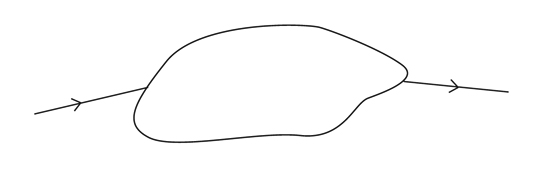 . . . . . . . . . . . . . . . . . . . . . . . . . . . . . . . . . . . . . . . . . . . . . . . . . . . . . . . . . . . . . . . .  10. Podaj dwie możliwości gospodarczego wykorzystania stawów.					 0–2 p.•. . . . . . . . . . . . . . . . . . . . . . . . . . . . . . . . . . . . . . . . . . . . . . . . . . . . . . . . . . . . . . . . . . . . . . . . . . . . . . . . . . . . . . . . . . . . . . . . . . . . . . . . . . . . . . . . . . . . . . . . . . . . . . . . . . . . . . . . . . . . . . . . . . . . . . . . . . . . . . . . . . . . . . . . . . . . . . .  •.. . . . . . . . . . . . . . . . . . . . . . . . . . . . . . . . . . . . . . . . . . . . . . . . . . . . . . . . . . . . . . . . . . . . . . . . . . . . . . . . . . . . . . . . . . . . . . . . . . . . . . . . . . . . . . . . . . . . . . . . . . . . . . . . . . . . . . . . . . . . . . . . . . . . . . . . . . . . . . . . . . . . . . . . . . . . . .11. Uzupełnij ilustrację, wpisując									0–2 p.poniższe nazwy.zwierciadło wód podziemnych, warstwa przepuszczalna12. Podkreśl prawdziwe informacje w poniższych zdaniach.						 0–2 p.a) Gorące źródła występujące na obszarach wulkanicznych to cieplice / gejzery. b) Największe niecki artezyjskie na świecie występują w Australii / na Islandii.13. Podaj dwie funkcje, które pełnią sztuczne zbiorniki wodne.•. . . . . . . . . . . . . . . . . . . . . . . . . . . . . . . . . . . . . . . . . . . . . . . . . . . . . . . . . . . . . . . . . . . . . . . . . . . . . . . . . . . . . . . . . . . . . . . . . . . . . . . . . . . . . . . . . . . . . . . . . . . . . . . . . . . . . . . . . . . . . . . . . . . . . . . . . . . . . . . . . . . . . . . . . . . . . . .  •.. . . . . . . . . . . . . . . . . . . . . . . . . . . . . . . . . . . . . . . . . . . . . . . . . . . . . . . . . . . . . . . . . . . . . . . . . . . . . . . . . . . . . . . . . . . . . . . . . . . . . . . . . . . . . . . . . . . . . . . . . . . . . . . . . . . . . . . . . . . . . . . . . . . . . . . . . . . . . . . . . . . . . . . . . . . . . .14. Połącz wybrane rodzaje źródeł i wód podziemnych z nazwami obszarów ich występowania.		 0–2 p.gejzery • 	• Australia, Kotlina Warszawskawody termalne • 	• Cieplice, Podhalewody mineralne •		• Krynica-Zdrój, Iwonicz-Zdrój, Kudowa-Zdrój• Islandia, Kamczatka, Nowa Zelandia